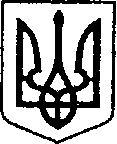 УКРАЇНАЧЕРНІГІВСЬКА ОБЛАСТЬМІСТО НІЖИНМ І С Ь К И Й  Г О Л О В А  Р О З П О Р Я Д Ж Е Н Н Явід  25 квітня 2019 р.		м. Ніжин		           	                        № 115Про створення  робочої групиз питань громадського бюджету(бюджету участі) Ніжинської міської об’єднаної територіальної громадиВідповідно до ст. 42, 59, 73 Закону України «Про місцеве самоврядування в Україні», Регламенту виконавчого комітету Ніжинської міської ради Чернігівської області VII скликання, затвердженого рішенням виконавчого комітету Ніжинської міської ради Чернігівської області VII скликання від 11.08.2016р. №220, рішення №7-54/2019 від 24.04.2019р. «Про затвердження Положення про громадський бюджет (бюджет участі) Ніжинської міської об’єднаної територіальної громади» з метою координації виконання основних заходів щодо впровадження та функціонування громадського бюджету (бюджету участі).     1.Створити робочу групу з питань громадського бюджету(бюджету участі) Ніжинської міської об’єднаної територіальної громади (далі – робочу групу) у складі:	Салогуб В.В. – голова робочої групи, секретар Ніжинської міської ради;	Сіренко С.А. – заступник голови робочої групи, заступник начальника УЖКГ та Б;	Шведун А.С. – секретар робочої групи, начальник відділу інформаційно-аналітичної роботи та комунікацій із громадськістю.Члени робочої групи:	Писаренко Л.В. - начальник фінансового управління;	Шубіна Н.Ф. - начальник відділу планування доходів та аналізу виконання бюджету фінансового управління;	Стусь Л.М. - начальник сектора економічного аналізу;	Бойко Н.Г. - начальник відділу роботи з органами самоорганізації населення та взаємодії з правоохоронними органами;	Пономаренко Н.О. - заступник начальника управління освіти;	Шейко О.Л. - заступник головного лікаря комунально-некомерційного підприємства  «Ніжинська центральна міська лікарня імені Миколи Галицького» Ніжинської міської ради Чернігівської області;	Глушко П.В. - начальник відділу з питань фізичної культури і спорту Ніжинської  міської ради;	Котляр Я.В. - головний спеціаліст  управління культури та туризму Ніжинської міської ради Чернігівської області;	Дорохін В.Г. - голова громадської ради при виконавчому комітеті Ніжинської міської ради (за згодою);	Мамедов В.Х. -  голова постійної комісії міської ради з питань соціально-економічного розвитку міста, підприємницької діяльності, дерегуляції, фінансів та бюджету (за згодою);	Онокало І.А. - голова постійної комісії міської ради з майнових та житлово-комунальних питань, транспорту, зв’язку та охорони навколишнього середовища (за згодою);	Деркач А.П. - голова постійної комісії міської ради з питань земельних відносин, будівництва, архітектури, інвестиційного розвитку міста та децентралізації (за згодою);	Король В.С. - голова постійної комісії міської ради з питань соціального захисту населення, освіти, охорони здоров’я, культури, сім’ї та молоді, фізичної культури і спорту (за згодою);	Щербак О.В. -  голова постійної комісії міської ради з питань регламенту, депутатської діяльності та етики, законності, правопорядку, антикорупційної політики, свободи слова та зв’язків з громадськістю (за згодою).          2. У разі відсутності члена робочої групи з поважних причин участь у роботі робочої групи приймає представник структурного підрозділу виконавчого комітету Ніжинської міської ради, виконавчих органів Ніжинської міської ради.          3. Затвердити Положення про робочу групу з питань громадського бюджету (бюджету участі) Ніжинської міської об’єднаної територіальної громади, що додається.          4. Розпорядження міського голови від 30 листопада 2016 року № 269 «Про створення робочої групи з питань громадського бюджету м.Ніжина»,  розпорядження міського голови від 21 серпня 2018 року №209 «Про внесення змін до п.1 розпорядження міського голови від 30 листопада 2016р. №269 «Про створення робочої групи з питань громадського бюджету м.Ніжина», вважати такими що втратили чинність.          5. Начальнику відділу інформаційно-аналітичної роботи та комунікацій із громадськістю (Шведун А.С.) забезпечити оприлюднення даного розпорядження на офіційному сайті Ніжинської міської ради.          6. Контроль за виконанням даного розпорядження покласти на заступника міського голови з питань діяльності виконавчих органів ради  Алєксєєнка І.В.Міський голова                                                                               А.В.ЛінникПодає:Заступникміського голови з питаньдіяльності виконавчих органів ради				       І.В.АлєксєєнкоНачальник відділу інформаційно-аналітичної роботита комунікацій із громадськістю                                                         А.С.ШведунНачальник відділу юридично- кадрового забезпечення				                     В.О. Лега